TABELA I – CARGOS DE PROVIMENTO EFETIVO(*) Conforme Resolução nº 473/02 – Tabela de Títulos Profissionais do Conselho Federal de Engenharia e Agronomia (CONFEA).TABELA II – CARGOS TRANSITÓRIOS EM EXTINÇÃOTABELA III – CARGOS EXTINTOSTABELA ÚNICA – SECRETARIA, DIREÇÃO, GERÊNCIA E ASSESSORAMENTO ESPECIAL(*) Conforme Resolução nº 473/02 – Tabela de Títulos Profissionais do Conselho Federal de Engenharia e Agronomia (CONFEA).TABELA ÚNICA – FUNÇÃO GRATIFICADA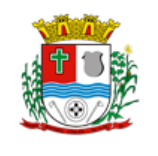 PREFEITURA MUNICIPAL DE ANTÔNIO CARLOS – LEI COMPLEMENTAR Nº 4 DE 19/04/2022ANEXO I – CARGOS DE PROVIMENTO EFETIVO E TRANSITÓRIO EM EXTINÇÃOCARGOS DE EXECUÇÃO FUNCIONAL E PROFISSIONAL DE TODOS OS NÍVEIS E QUALQUER NATUREZAREFERÊNCIACARGOSQTDE.VENCIMENTOREQUISITOSCHS1AUXILIAR DE EDUCAÇÃO INFANTIL30R$ 1.404,44Ensino Médio Completo30 h2AGENTE COMUNITÁRIO DE SAÚDE20R$ 1.550,00Ensino Médio Completo40 h2AGENTE DE COMBATE ÀS ENDEMIAS01R$ 1.550,00Ensino Médio Completo40 h3AUXILIAR DE CONSERVAÇÃO E LIMPEZA32R$ 1.872,59Ensino Fundamental Completo40 h3AUXILIAR DE EDUCAÇÃO INFANTIL10R$ 1.872,59Ensino Médio Completo40 h3MERENDEIRA08R$ 1.872,59Ensino Fundamental Completo40 h4OPERADOR DE MÁQUINAS17R$ 2.153,48Ensino Fundamental Completo e CNH D40 h4MOTORISTA38R$ 2.153,48Ensino Fundamental Completo e CNH D40 h4AGENTE DE MANUTENÇÃO E REPAROS08R$ 2.153,48Ensino Fundamental Completo40 h5TÉCNICO EM ENFERMAGEM17R$ 2.309,72Ensino Médio Completo e Curso Técnico em Enfermagem40 h5TÉCNICO EM SAÚDE BUCAL02R$ 2.309,72Ensino Médio Completo e Curso Técnico em Saúde Bucal40 h6AGENTE ADMINISTRATIVO11R$ 2.823,00Ensino Médio Completo40 h6BIBLIOTECÁRIO02R$ 2.823,00Ensino Superior Completo em Biblioteconomia e registro no Conselho Regional de Biblioteconomia - 14ª Região40 h7FISCAL DE MEIO AMBIENTE01R$ 3.079,63Ensino Médio Completo e Curso Técnico em Meio Ambiente40 h7FISCAL DE OBRAS E POSTURAS02R$ 3.079,63Ensino Médio Completo e Curso Técnico em Edificações40 h7FISCAL DE VIGILÂNCIA SANITÁRIA03R$ 3.079,63Ensino Médio Completo e Curso Técnico em Vigilância Sanitária40 h7TÉCNICO EM MECÂNICA01R$ 3.079,63Ensino Médio Completo e Curso Técnico em Mecânica40 h8ASSISTENTE SOCIAL02R$ 3.849,53Ensino Superior Completo em Serviço Social e registro no CRESS 12ª Região30 h8AUDITOR-FISCAL DE TRIBUTOS MUNICIPAIS01R$ 3.849,53Ensino Superior Completo em Administração Pública, Ciências Contábeis, Direito ou Economia40 h8PROFISSIONAL DE EDUCAÇÃO FÍSICA02R$ 3.849,53Ensino Superior Completo em Educação Física (bacharelado ou licenciatura) com registro no CREF/SC40 h8FISIOTERAPEUTA02R$ 3.849,53Ensino Superior Completo em Fisioterapia e registro no CREFITO-10/SC40 h8FONOAUDIÓLOGO01R$ 3.849,53Ensino Superior Completo em Fonoaudiologia e registro no CREFONO/SC40 h8NUTRICIONISTA02R$ 3.849,53Ensino Superior Completo em Nutrição e registro no CRN10/SC40 h8PSICOPEDAGOGO01R$ 3.849,53Ensino Superior Completo em Pedagogia e Especialização em Psicopedagogia40h9CONTADOR02R$ 5.132,71Ensino Superior Completo em Ciências Contábeis e registro no CRC/SC40 h9DENTISTA01R$ 5.132,71Ensino Superior Completo em Odontologia e registro no CRO/SC40 h9ENFERMEIRO07R$ 5.132,71Ensino Superior Completo em Enfermagem e registro no COREN/SC40 h9ENGENHEIRO AGRÔNOMO (*)01R$ 5.132,71Ensino Superior Completo em Agronomia, nas titulações Engenheiro Agrônomo ou Engenheiro Agrícola, e registro no CREA/SC40 h9ENGENHEIRO CIVIL (*)02R$ 5.132,71Ensino Superior Completo em Engenharia, na modalidade Civil, e registro no CREA/SC40 h9FARMACÊUTICO03R$ 5.132,71Ensino Superior Completo em Farmácia e registro no CRF/SC40 h9MÉDICO VETERINÁRIO01R$ 5.132,71Ensino Superior Completo em Medicina Veterinária e registro no CRMV/SC40 h9PROCURADOR01R$ 5.132,71Ensino Superior Completo em Direito e registro na OAB/SC40 h9PSICÓLOGO01R$ 5.132,71Ensino Superior Completo em Psicologia e registro no CRP/SC40 h10MÉDICO04R$ 6.788,14Ensino Superior Completo em Medicina e registro no CRM/SC20 h10MÉDICO GINECOLOGISTA02R$ 6.788,14Ensino Superior Completo em Medicina, registro no CRM/SC e Residência em Ginecologia e Obstetrícia20 h10MÉDICO PEDIATRA03R$ 6.788,14Ensino Superior Completo em Medicina, registro no CRM/SC e Residência em Pediatria20 h10MÉDICO PSIQUIATRA02R$ 6.788,14Ensino Superior Completo em Medicina, registro no CRM/SC e Residência em Psiquiatria20 h11MÉDICO07R$ 13.576,28Ensino Superior Completo em Medicina e registro no CRM/SC40 hTOTALTOTAL251CLASSECARGOSQTDE.VENCIMENTOCHS12AGENTE DE SERVIÇOS GERAIS31R$ 1.272,6020 h12ANIMADOR DA TERCEIRA IDADE03R$ 1.272,6020 h13AGENTE DE SERVIÇOS GERAIS31R$ 1.872,5940 h13INSEMINADOR01R$ 1.872,5940 h14AUXILIAR ADMINISTRATIVO22R$ 2.059,8540 h15ENFERMEIRO02R$ 2.566,3620 h15FONOAUDIÓLOGO02R$ 2.566,3620 h15PSICÓLOGO02R$ 2.566,3620h16AUXILIAR TÉCNICO DE INFORMÁTICA01R$ 2.823,0040 h16EDUCADOR ARTÍSTICO01R$ 2.823,0040 h17FISCAL DE TRIBUTOS01R$ 3.079,6340 h17MECÂNICO01R$ 3.079,6340 h17TÉCNICO EM CONTABILIDADE02R$ 3.079,6340 h18AUXILIAR CONTÁBIL-FINANCEIRO03R$ 3.541,5740 h19ODONTÓLOGO03R$ 4.925,3420 h20ASSISTENTE SOCIAL01R$ 5.132,7140 h21ODONTÓLOGO02R$ 9.850,6840 hTOTALTOTAL109CARGOSCHSADMINISTRADOR DE EMPRESAS40 hAGENTE ADMINISTRATIVO DE SAÚDE PÚBLICA40 hAGENTE AUXILIAR DE SAÚDE PÚBLICA40 hANALISTA DE TRAINEE40 hAUXILIAR BIBLIOTECÁRIO40 hAUXILIAR DE SERVIÇOS GERAIS – SAÚDE40 hAUXILIAR TÉCNICO DE INFORMÁTICA20 hBIBLIOTECÁRIO ESCOLAR40 hECONOMISTA40 hLUBRIFICADOR40 hMONITOR DE TRANSPORTE ESCOLAR40 hMONITOR ESCOLAR40 hTÉCNICO EM ATIVIDADES ADMINISTRATIVAS40 hTREINADOR DE FUTEBOL40 hTREINADOR DE HANDEBOL40 hTREINADOR DE VOLEIBOL/ATLETISMO40 hPREFEITURA MUNICIPAL DE ANTÔNIO CARLOS – LEI COMPLEMENTAR Nº 4 DE 19/04/2022ANEXO II – CARGOS DE PROVIMENTO EM COMISSÃOCARGOS DE EXECUÇÃO FUNCIONAL E PROFISSIONAL DE TODOS OS NÍVEIS E QUALQUER NATUREZASÍMBOLOCARGOSQTDE.VENCIMENTOCHSDAS-1CHEFE DE GABINETE01R$ 7.500,0040 hDAS-1PROCURADOR-GERAL01R$ 7.500,0040 hDAS-1SECRETÁRIO DE ADMINISTRAÇÃO E FINANÇAS01R$ 7.500,0040 hDAS-1SECRETÁRIO DE AGRICULTURA E MEIO AMBIENTE01R$ 7.500,0040 hDAS-1SECRETÁRIO DE DESENVOLVIMENTO URBANO01R$ 7.500,0040 hDAS-1SECRETÁRIO DE EDUCAÇÃO E CULTURA01R$ 7.500,0040 hDAS-1SECRETÁRIO DE ESPORTE, TURISMO, INDÚSTRIA E COMÉRCIO01R$ 7.500,0040 hDAS-1SECRETÁRIO DE INFRAESTRUTURA01R$ 7.500,0040 hDAS-1SECRETÁRIO DE SAÚDE E DESENVOLVIMENTO SOCIAL01R$ 7.500,0040 hDAS-2CONTROLADOR INTERNO01R$ 5.250,0040 hDAS-2SUPERINTENDENTE DE OBRAS E FISCALIZAÇÃO (*)01R$ 5.250,0040 hDAS-3DIRETOR DE ADMINISTRAÇÃO E FINANÇAS01R$ 4.500,0040 hDAS-3DIRETOR DE AGRICULTURA E MEIO AMBIENTE01R$ 4.500,0040 hDAS-3DIRETOR DE ASSISTÊNCIA SOCIAL01R$ 4.500,0040 hDAS-3DIRETOR DE COMUNICAÇÃO01R$ 4.500,0040 hDAS-3DIRETOR DE CONVÊNIOS01R$ 4.500,0040 hDAS-3DIRETOR DE CULTURA01R$ 4.500,0040 hDAS-3DIRETOR DE DESENVOLVIMENTO URBANO01R$ 4.500,0040 hDAS-3DIRETOR DE EDUCAÇÃO01R$ 4.500,0040 hDAS-3DIRETOR DE ESPORTE01R$ 4.500,0040 hDAS-3DIRETOR DE GESTÃO DE SAÚDE01R$ 4.500,0040 hDAS-3DIRETOR DE INDÚSTRIA, COMÉRCIO E TURISMO01R$ 4.500,0040 hDAS-3DIRETOR DE INFRAESTRUTURA01R$ 4.500,0040 hDAS-3DIRETOR TÉCNICO DE SAÚDE01R$ 4.500,0040 hDAS-3OUVIDOR01R$ 4.500,0040 hDAS-4GERENTE DE AGRICULTURA E MEIO AMBIENTE01R$ 2.700,0040 hDAS-4GERENTE DE COMPRAS02R$ 2.700,0040 hDAS-4GERENTE DE DEFESA CIVIL E SEGURANÇA01R$ 2.700,0040 hDAS-4GERENTE DE FINANÇAS E ARRECADAÇÃO01R$ 2.700,0040 hDAS-4GERENTE DE FROTAS03R$ 2.700,0040 hDAS-4GERENTE DE INFRAESTRUTURA01R$ 2.700,0040 hDAS-4GERENTE DE LICITAÇÃO, COMPRAS E CONTRATOS01R$ 2.700,0040 hDAS-4GERENTE DE RECURSOS HUMANOS01R$ 2.700,0040 hDAS-4GERENTE DE ZELADORIA URBANA01R$ 2.700,0040 hDAS-4GERENTE EXECUTIVO DE GABINETE01R$ 2.700,0040 hTOTALTOTAL38PREFEITURA MUNICIPAL DE ANTÔNIO CARLOS – LEI COMPLEMENTAR Nº 4 DE 19/04/2022ANEXO III – FUNÇÕES GRATIFICADAS DE CONFIANÇACARGOS DE EXECUÇÃO FUNCIONAL E PROFISSIONAL DE TODOS OS NÍVEIS E QUALQUER NATUREZASÍMBOLOFUNÇÕESQTDE.GRATIFICAÇÃOFG-1 AGENTE DE CONTRATAÇÃO01R$ 1.221,08FG-1 DIRETOR TÉCNICO01R$ 1.221,08FG-2COORDENADOR DE ENFERMAGEM01R$ 1.050,90FG-3TESOUREIRO02R$ 880,72FG-4EQUIPE DE APOIO ÀS LICITAÇÕES04R$ 440,36FG-4MEMBRO DE COMISSÃO PERMANENTE DE SINDICÂNCIA E PROCESSO DISCIPLINAR09R$ 440,36TOTALTOTAL18